هو الأبهی - يا مقصود المشتاقين و مطلوب المخلصين و نور…عبدالبهآءاصلی فارسی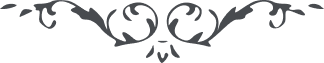 هو الأبهی يا مقصود المشتاقين و مطلوب المخلصين و نور السّموات و الأرضين اتضرّع الی ملکوت وحدانيّتک و جبروت فردانيّتک و ابتهل الی لاهوت صمدانيّتک بقلب خاضع خاشع الی باب الوهيّتک ان تنظر الی عبدک هذا بلحظات عين رحمانيّتک ثمّ ايّده بمظاهر آيات عونک و قدرتک و اجذبه بظهورات آثار موهبتک و بيّض وجهه فی جميع الشّؤون فی ملکوت امرک و خلقک انّک انت المعطی الواهب الکريم الرّحيم عبدالبهآء عبّاس ثمّ اسئلک برحمتک الّتی احاطت الممکنات و احييت بها حقائق الموجودات بأن تؤيّد عبدک جعفر علی الخلف الصّالح و السّليل الجليل بين احبّائک انّک تهب لمن تشآء ذريّة طيّبة بفضلک و موهبتک انّک انت الکريم  عبدالبهآء عباس 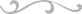 